______________Radiocommunication Study Groups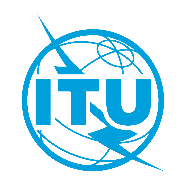 Received:	27 February 2020Document 5D/136-EReceived:	27 February 202027 February 2020Received:	27 February 2020English onlyDirector, Radiocommunication BureauDirector, Radiocommunication BureauFinal evaluation report from 5g india forum independent evaluation GROUPFinal evaluation report from 5g india forum independent evaluation GROUP